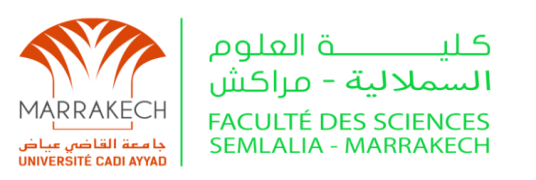 DEMANDE RETRAIT DEFINITIF DU BACCALAUREATطلب السحب النهائي لشهادة الباكالورياDe façon définitive                                                                                     بصفة نهائية Date : …../…./202.                                  Signature de l’étudiant................................Je soussigné(e),                                                                                                                                       انا الموقع أسفله,Je soussigné(e),                                                                                                                                       انا الموقع أسفله,Je soussigné(e),                                                                                                                                       انا الموقع أسفله,Je soussigné(e),                                                                                                                                       انا الموقع أسفله,Nomالإسم العائليPrénomالإسم الشخصيN° de téléphoneرقم الهاتفCINبطاقة التعريف الوطنيةCNE ou Massarالرقم الوطني أو مسارCode Apogéeرقم أبوجيFilièreالمسلكSemestreالاسدسDernière inscription20…. -20….20…. -20….آخر تسجيلImportants :Le retrait du baccalauréat se fait sur présentationdes pièces suivantes :La demande de retrait dument remplie et signé par l’étudiant La carte d’étudiant  En cas d’absence de la personne concernée, une procuration certifiée doit être fournie.تنبيهات هامة:يمكن سحب شهادةالباكالوريابعدالإدلاء بالوثائق التالية:طلب السحب معبأ وموقع من قبل الطالببطاقة الطالبفي حالة عدم حضور المعني بالأمر يجب الإدلاء بوكالة مصادق عليها